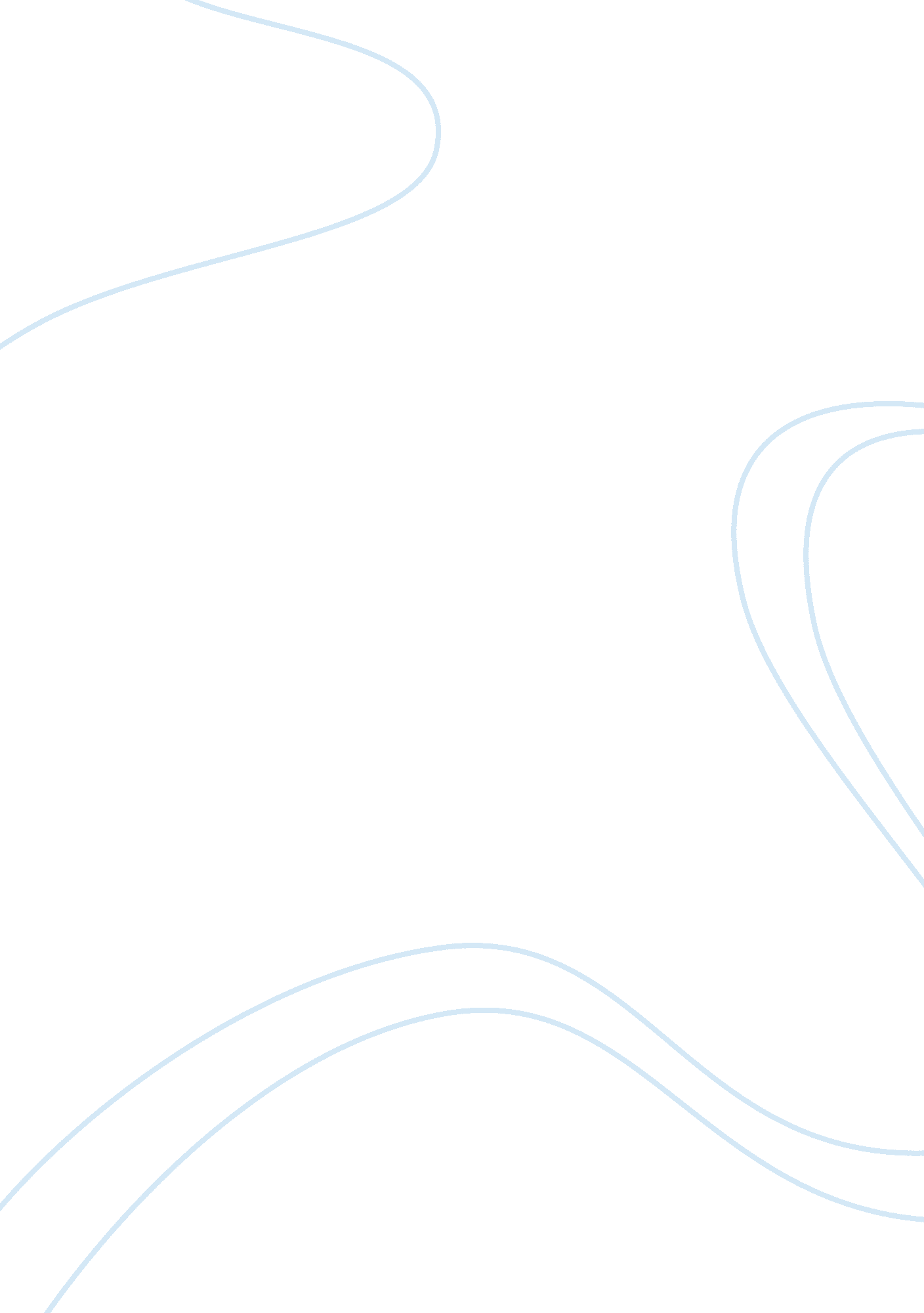 My quiet time at the library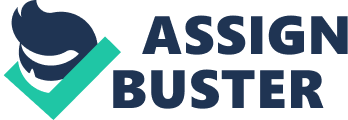 One of my favorite activities to do in the library is what I call random searching and reading. I simply explore the library and discover the myriad of books, magazines, papers, and documents that I would never have known existed. I find one at random, locate a quiet corner, and spend some time getting acquainted with my new discovery. I have encountered 200-year-old books that were written about the history of the local area. I have also found magazines from the late 1800s that I always find interesting. One particular magazine was a late 1800s Science magazine that had an article that was written by Charles Darwin, the father of the Theory of Evolution. Wherever I look, the books that I accidentally discover always pleasantly surprise my curiosity. 